762150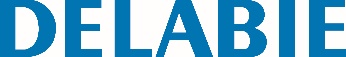 Zawór do spłukiwania bezpośredniego TEMPOFLUX 2Nr: 762150 Opis do specyfikacjiCzasowy zawór zaścienny do spłukiwania bezpośredniego: Podwójny przycisk 3 l/6 l z możliwością regulacji do 2 l/4 l. Delikatne uruchamianie. Do ścianki ≤ 140 mm. Zawór antyskażeniowy. Zintegrowany zawór odcinający i regulujący wypływ. Korpus z litego mosiądzu. Przycisk z chromowanego metalu. Zasilanie liniowe Z¾". Przyłącze z tuleją do rury PVC Ø26/32. Możliwość skrócenia prowadnicy zaściennej. Poziom hałasu zgodny z normą PN-EN 12541 klasa II. Wypływ podstawowy: 1 l/s. Przystosowany do misek ustępowych bez kołnierza. 